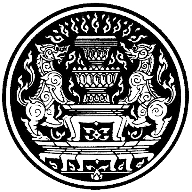 แบบสำรวจและตรวจสอบปัญหาการถ่ายโอนถนนที่องค์กรปกครองส่วนท้องถิ่นได้รับการถ่ายโอนจากกรมทางหลวง* * * * * * * * * * * * * * * * * * * * * * * * * * * * * * * * * * *คำชี้แจง 	ด้วยแผนปฏิบัติการกำหนดขั้นตอนการกระจายอำนาจให้แก่องค์กรปกครองส่วนท้องถิ่น (ฉบับที่ ๑) พ.ศ. ๒๕๔๕ และ (ฉบับที่ ๒) พ.ศ. ๒๕๕๑ กำหนดให้กรมทางหลวงถ่ายโอนภารกิจงานลาดยางและงานบำรุงรักษา       ทางหลวง โดยมีรายละเอียดการถ่ายโอนภารกิจให้แก่ อปท. ไว้ดังนี้	ขอบเขตการถ่ายโอน	- ทางหลวงแผ่นดินที่ไม่มีทางเชื่อมทางแยก (ทางตัน) ถ้า อปท. ร้องขอให้ถ่ายโอนต้องให้	- ทางหลวงแผ่นดินที่ไม่ใช่สายหลัก ให้ถ่ายโอนให้ อปท. สำหรับทางเลี่ยงเมือง หาก อปท.                ร้องขอให้ถ่ายโอนให้แก่ อปท. โดยทางเลี่ยงเมืองที่มีความเจริญที่จะพัฒนาเป็นสายหลักให้กรมทางหลวง       ขึ้นบัญชีสายหลักไว้	ขั้นตอน/วิธีปฏิบัติ (ภารกิจที่ถ่ายโอน : ทางหลวงแผ่นดิน)	(1) กรมทางหลวงส่งมอบทางหลวงแผ่นดินที่ไม่ใช่โครงข่ายสำคัญให้แก่ อปท. ภายในระยะเวลา         ที่กำหนด โดยกรมทางหลวงต้องเสนอรัฐมนตรีว่าการกระทรวงคมนาคมเพื่อขอแลกเปลี่ยนประเภททางจากทาวหลวงแผ่นดินเป็นทางหลวงท้องถิ่น โดย อปท. เป็นผู้รับมอบ สำหรับ อปท. ที่มีความพร้อม	เนื่องจากปัจจุบันทางหลวงแผ่นดินที่ได้ถ่ายโอนให้แก่ อปท. ในหลายพื้นที่ ได้ปรับเปลี่ยนถนน        สายรองเป็นสายหลักหรือเป็นถนนโครงข่ายสำคัญ คณะกรรมการการกระจายอำนาจให้แก่องค์กรปกครองส่วนท้องถิ่น (ก.ก.ถ.) ในการประชุมครั้งที่ 2/2560 เมื่อวันที่ 5 เมษายน 2560 จึงมีมติให้ทุกจังหวัดสำรวจและตรวจสอบปัญหาการถ่ายโอนถนนให้แก่องค์กรปกครองส่วนท้องถิ่นในท้องที่ สภาพถนนในปัจจุบัน             และงบประมาณที่ได้รับ พร้อมทั้งความเห็นว่าหน่วยงานใดควรรับผิดชอบในการดูแลรักษา รวมทั้งปัญหาอุปสรรค และข้อเสนอแนะเพื่อจะได้รวบรวมและนำเสนอ ก.ก.ถ. ในการกำหนดนโยบายการกระจายอำนาจ  อันจะส่งผลให้เกิดประโยชน์แก่ประชาชนผู้รับบริการสาธารณะต่อไปส่วนที่ 1 ข้อมูลทั่วไปของ อปท.    ชื่อ อปท. .................................................................... ตำบล .........................................................................	อำเภอ ........................................................................ จังหวัด .......................................................................	โทรศัพท์ .....................................................................ส่วนที่ 2 ข้อมูลการดำเนินงานตามภารกิจที่ได้รับการถ่ายโอนของ อปท.	  2.1 ถนนที่ อปท. ได้รับการถ่ายโอนจากกรมทางหลวง จำนวน ............................................ สายทาง	2.2 ถนนที่ อปท. ได้รับการถ่ายโอนจากกรมทางหลวงเป็นไปตามขอบเขตที่กำหนดไว้ในแผนปฏิบัติการกำหนดขั้นตอนการกระจายอำนาจให้แก่ อปท. หรือไม่ อย่างไร		2.3 กรณี อปท. ได้รับการถ่ายโอนถนนจากกรมทางหลวงถูกต้องตามขอบเขตที่กำหนดไว้ในแผนปฏิบัติการฯ แต่มีสถานการณ์เปลี่ยนแปลงไปทำให้ไม่เป็นไปตามแผนปฏิบัติการฯ หรือไม่ อย่างไร	2.4 กรณี อปท. ได้รับการถ่ายโอนถนนจากกรมทางหลวง ถูกต้องตามขอบเขตที่กำหนดไว้ในแผนปฏิบัติการ ฯ แต่ อปท. มีงบประมาณหรือศักยภาพในการดำเนินงาน หรือไม่ อย่างไร	ส่วนที่ 3 ปัญหาอุปสรรคในการดำเนินงาน และข้อเสนอแนะของ อปท.	3.1 ด้านภารกิจ .....................................................................................................................................………………………………………………………………………………………………………………………………………………………………………………………………………………………………………………………………………………………………………………………………………………………………………………………………………………………………………………………………………………………………………………………………………………………………………………………………………………………………………………………………………………………………………………………………………………………………………………………………………………………………………………………………………………………………………………………………………………………………………………	3.2 ด้านงบประมาณ .............................................................................................................................………………………………………………………………………………………………………………………………………………………………………………………………………………………………………………………………………………………………………………………………………………………………………………………………………………………………………………………………………………………………………………………………………………………………………………………………………………………………………………………………………………………………………………………………………………………………………………………………………………………………………………………………………………………………………………………………………………………………………………	3.3 ด้านบุคลากร ...................................................................................................................................………………………………………………………………………………………………………………………………………………………………………………………………………………………………………………………………………………………………………………………………………………………………………………………………………………………………………………………………………………………………………………………………………………………………………………………………………………………………………………………………………………………………………………………………………………………………………………………………………………………………………………………………………………………………………………………………………………………………………………	3.4 ด้านระเบียบ กฎหมายที่เกี่ยวข้อง ...................................................................................................………………………………………………………………………………………………………………………………………………………………………………………………………………………………………………………………………………………………………………………………………………………………………………………………………………………………………………………………………………………………………………………………………………………………………………………………………………………………………………………………………………………………………………………………………………………………………………………………………………………………………………………………………………………………………………………………………………………………………………	3.5 ด้านอื่นๆ .........................................................................................................................................…………………………………………………………………………………………………………………………………………………………………………………………………………………………………………………………………………………………………………………………………………………………………………………………………………………………………………………………………………………………………………………………………………………………………………………………………………………………………………………………………………………………………………………………………………………………………………………………………………………* * * * * * * * * * * * * * * * * * * * * * * * * * *สำนักงานคณะกรรมการการกระจายอำนาจให้แก่องค์กรปกครองส่วนท้องถิ่นสำนักงานปลัดสำนักนายกรัฐมนตรีชื่อสายทางความยาว(กิโลเมตร)ปี พ.ศ.ที่รับการถ่ายโอนสภาพถนนปัจจุบันสภาพถนนปัจจุบันชื่อสายทางความยาว(กิโลเมตร)ปี พ.ศ.ที่รับการถ่ายโอนใช้การได้ดีชำรุดจำเป็นต้องซ่อมแซม(1) ..................................................................................	..................................................................................(2) ..................................................................................	…………………………………………………….…………………..ชื่อสายทางการถ่ายโอนการถ่ายโอนหมายเหตุ(กรณีถ่ายโอนผิดเงื่อนไขให้ระบุสาเหตุ)ชื่อสายทางถูกต้องผิดเงื่อนไขหมายเหตุ(กรณีถ่ายโอนผิดเงื่อนไขให้ระบุสาเหตุ)(1) .........................................................................................................................................................................................................................................................................................................................................................................................................................................................(2) .........................................................................................................................................................................................................................................................................................................................................................................................................................................................ชื่อสายทางสถานการณ์ทำให้การถ่ายโอนไม่เป็นไปตามแผนปฏิบัติการสถานการณ์ทำให้การถ่ายโอนไม่เป็นไปตามแผนปฏิบัติการหมายเหตุ(กรณีมีให้ระบุสาเหตุ)ชื่อสายทางมีไม่มีหมายเหตุ(กรณีมีให้ระบุสาเหตุ)(1) .................................................................................................................................................................................................................................................................................................................................................................................................................................(2) .................................................................................................................................................................................................................................................................................................................................................................................................................................ชื่อสายทางงบประมาณหรือศักยภาพในการดำเนินงานงบประมาณหรือศักยภาพในการดำเนินงานหมายเหตุ (กรณีไม่มีให้ระบุสาเหตุ)ชื่อสายทางมีไม่มีหมายเหตุ (กรณีไม่มีให้ระบุสาเหตุ)(1) .................................................................................................................................................................................................................................................................................................................................................................................................................................(2) .................................................................................................................................................................................................................................................................................................................................................................................................................................